Young 5s and Kindergarten  						November 6, 2017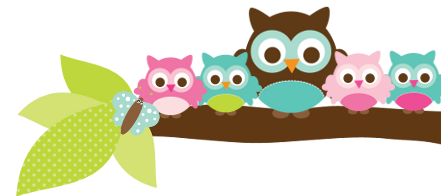 